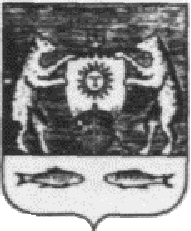 Российская ФедерацияНовгородская область Новгородский районАДМИНИСТРАЦИЯ БОРКОВСКОГО СЕЛЬСКОГО ПОСЕЛЕНИЯП О С Т А Н О В Л Е Н И Еот  _______ № ____д. БоркиОб отмене постановления  от 23.04.2018 № 97 и о внесении изменений в постановление от 08.12.2017  № 188 В соответствии с Бюджетным кодексом Российской Федерации, Федеральным законом от 06 октября 2003 года №131-ФЗ «Об общих принципах организации местного самоуправления в Российской Федерации», Постановлением Правительства Новгородской области от 01.09.2017 № 305 «Об утверждении государственной программы Новгородской области «Формирование современной городской среды на территории муниципальных образований Новгородской области на 2018 - 2022 годы», Уставом Борковского сельского поселения, постановлением Администрации Борковского сельского поселения от 31.10.2013 № 135 « Об утверждении Порядка принятия решений о разработке муниципальных программ и их формирования и реализации», в целях создания благоприятных условий проживания граждан, проведения ремонта дворовых территорий многоквартирных домов и общественных территорий Борковского сельского поселенияПОСТАНОВЛЯЮ:1. Отменить постановление от 23.04.2018 № 97 «О внесении изменений в постановление от 08.12.2017 № 188 «Об утверждении муниципальной программы «Формирование современной городской среды на территории Борковского сельского поселения на 2018-2022 годы».2. Внести изменения в  муниципальную программу «Формирование современной городской среды на территории Борковского сельского поселения на 2018-2022 годы» (далее - Программа), утвержденную постановлением от 08.12.2017 № 188 «Об утверждении муниципальной программы «Формирование современной городской среды на территории Борковского сельского поселения на 2018-2022 годы»,  а именно:2.1. Раздел 5 «Цели, задачи и целевые показатели муниципальной программы» паспорта Программы изложить в следующей редакции: <1>значение целевого показателя по годам <2>корректируется после заключения соглашений с Правительством Новгородской области о предоставлении субсидий из областного бюджета и принятия решения Совета депутатов Борковского сельского поселения о бюджете Борковского сельского поселения на очередной финансовый год и на плановый период<3> мероприятия муниципальной программы «Формирование современной городской среды на территории Борковского сельского поселения приведены в Приложении 1»2.2. Внести изменения в Паспорт муниципальной программы «Формирование современной городской среды на территории Борковского сельского поселения на 2018-2022 годы» в разделе 8 «Ожидаемые конечные результаты реализации муниципальной программы» слова «14 дворовых территорий многоквартирных домов» заменить на слова: «6 дворовых территорий многоквартирных домов» .2.3. В пункте I Программы в 3 абзаце слова: «и 14 дворовых территорий МКД.» заменить на слова: «и 6 дворовых территорий МКД.».2.4. Дополнить пункт III Программы, после слов «иные виды работ, определенные муниципальной программой.», текстом следующего содержания:«Основным условием реализации Программы является проведение мероприятий по благоустройству дворовых и общественных территорий с учетом необходимости обеспечения фактической, пространственной и информационной доступности зданий, сооружений, дворовых и общественных территорий для инвалидов и других маломобильных групп населения.Проведение мероприятий по благоустройству дворовых территорий МКД, общественных территорий, расположенных на территории Борковского сельского поселения, осуществляется с учетом синхронизации мероприятий муниципальной программы с реализуемыми в д. Борки мероприятиями в рамках муниципальных программ по строительству (реконструкции, ремонту) объектов недвижимого имущества, программ по ремонту и модернизации инженерных сетей, дорог и иных объектов, расположенных на соответствующей территории.Порядок и сроки проведения ранжирования заинтересованными лицами дизайн-проектов по комплексному благоустройству общественных территорий с целью определения сроков выполнения работ определены постановлением администрации Борковского сельского поселения от  17.11.2017 №  178.»2.5. Абзац 7 пункта III Программы изложить в следующей редакции:«Программой предусматривается наличие средств собственников помещений многоквартирных домов в размере не более 10% от общей стоимости работ по благоустройству дворовых территорий многоквартирных домов, исходя из минимального перечня работ по благоустройству и (или) в размере не более 30% от общей стоимости работ по благоустройству дворовых территорий многоквартирных домов, исходя из дополнительного перечня работ по благоустройству.».2.6. Внести изменения в «Адресный перечень дворовых территорий МКД, расположенных на территории Борковского сельского поселения, подлежащих благоустройству в 2018-2022 гг.», согласно Приложению №1.2.7. Внести изменения в «Адресный перечень общественных территорий, расположенных на территории Борковского сельского поселения, подлежащих благоустройству в 2018-2022 гг.», согласно Приложению №2.3. Настоящее Постановление вступает в силу со дня его официального опубликования.4. Опубликовать постановление в периодическом печатном издании «Борковский вестник» и разместить на официальном сайте Администрации Борковского сельского поселения в информационно-телекоммуникационной сети «Интернет» по адресу: www.borkiadm.ru.Глава Администрации Борковского сельского поселения               			        С.Г. ИвановаПриложение № 1 к муниципальной программе «Формирование современной городской среды на территории Борковского сельского поселения на 2018-2022 годы»Адресный перечень дворовых территорий МКД, расположенных на территории Борковского сельского поселения, подлежащих благоустройству в 2018-2022 гг.*Плановый период проведения работ по благоустройству дворовых территорий ежегодно актуализируется в зависимости от лимитов выделяемых бюджетных средств на реализацию муниципальных программ, направленных на формирование комфортной городской среды.Приложение № 2 к муниципальной программе «Формирование современной городской среды на территории Борковского сельского поселения на 2018-2022 годы»Адресный перечень общественных территорий, расположенных на территории Борковского сельского поселения, подлежащих благоустройству в 2018-2022 гг.№ п/пЦели, задачи муниципальной программы, наименование и единица измерения целевого показателяЗначения целевого показателя по годам<1><2><3>Значения целевого показателя по годам<1><2><3>Значения целевого показателя по годам<1><2><3>Значения целевого показателя по годам<1><2><3>Значения целевого показателя по годам<1><2><3>Значения целевого показателя по годам<1><2><3>Значения целевого показателя по годам<1><2><3>№ п/пЦели, задачи муниципальной программы, наименование и единица измерения целевого показателя20182018201920192020202120221233445671.Цель 1: Создание благоприятных и комфортных условий жизнедеятельности населения на территории Борковского сельского поселенииЦель 1: Создание благоприятных и комфортных условий жизнедеятельности населения на территории Борковского сельского поселенииЦель 1: Создание благоприятных и комфортных условий жизнедеятельности населения на территории Борковского сельского поселенииЦель 1: Создание благоприятных и комфортных условий жизнедеятельности населения на территории Борковского сельского поселенииЦель 1: Создание благоприятных и комфортных условий жизнедеятельности населения на территории Борковского сельского поселенииЦель 1: Создание благоприятных и комфортных условий жизнедеятельности населения на территории Борковского сельского поселенииЦель 1: Создание благоприятных и комфортных условий жизнедеятельности населения на территории Борковского сельского поселенииЦель 1: Создание благоприятных и комфортных условий жизнедеятельности населения на территории Борковского сельского поселении1.1.Задача 1: Благоустройство дворовых территорий многоквартирных домовЗадача 1: Благоустройство дворовых территорий многоквартирных домовЗадача 1: Благоустройство дворовых территорий многоквартирных домовЗадача 1: Благоустройство дворовых территорий многоквартирных домовЗадача 1: Благоустройство дворовых территорий многоквартирных домовЗадача 1: Благоустройство дворовых территорий многоквартирных домовЗадача 1: Благоустройство дворовых территорий многоквартирных домовЗадача 1: Благоустройство дворовых территорий многоквартирных домов1.1.1.Количество благоустроенных дворовых территорий, ед.02211221.2.Задача 2: Благоустройство общественных территорийЗадача 2: Благоустройство общественных территорийЗадача 2: Благоустройство общественных территорийЗадача 2: Благоустройство общественных территорийЗадача 2: Благоустройство общественных территорийЗадача 2: Благоустройство общественных территорийЗадача 2: Благоустройство общественных территорийЗадача 2: Благоустройство общественных территорий1.2.1.Количество благоустроенных общественных территорий, ед.0,20,20,20,20,20,20,2№ п/пАдрес дворовой территории многоквартирного домаПлощадь дворовой территории, кв.м.Площадь асфальтобетонного покрытия, требующего ремонта, кв. м.Перечень видов работПеречень видов работПланируемый период благоустройства*№ п/пАдрес дворовой территории многоквартирного домаПлощадь дворовой территории, кв.м.Площадь асфальтобетонного покрытия, требующего ремонта, кв. м.Согласно минимальному перечню (указать виды работ)Согласно дополнительному перечню (указать виды работ)Планируемый период благоустройства*12345671д. Борки, ул. Парковая, д. 6Установка урн2019г.2д. Борки, ул. Парковая, д. 7Установка урн2019г3д. Борки, пер. Борковский, д. 1Установка урн, скамеек2020г.4д. Борки, ул. Парковая, д. 8Установка урн2021г.5д. Борки, ул. В.Е. Покровского, д. 2Установка урн, скамеек2021г.6д. Борки, ул. Парковая, д. 4Установка скамеек2022г.№ п/пАдрес общественной территорииПеречень видов работ по благоустройствуПланируемый период благоустройствад. Борки, ул. Парковая между домами № 8 и 8аБлагоустройство спортивной площадки «Стадион»:1. Планировка территории;2. Озеленение территории;3. Устройство покрытий дорожек;4. Дренаж и водоотведение площадки;5. Ограждение площадки;6. Установка малых форм, трибун;7. Проведение наружного освещения2018-2022 гг.